VENDREDI 12 AVRILConcert à l’Entrepôt des Jalles du HAILLANOuverture des portes à 19h30 – début du concert 20hThe SOULMATESZEBRA LOVAAIR & COAu profit du tennis club du Haillan Entrée adulte : 10 eurosEntrée -18 ans : 7 eurosPréventes au club house du Haillan (1 rue Jules Massenet): Les mercredis 3 et 10 avril entre 18h et 20hLes samedis 30 mars et 6 avril de 11h à 12h30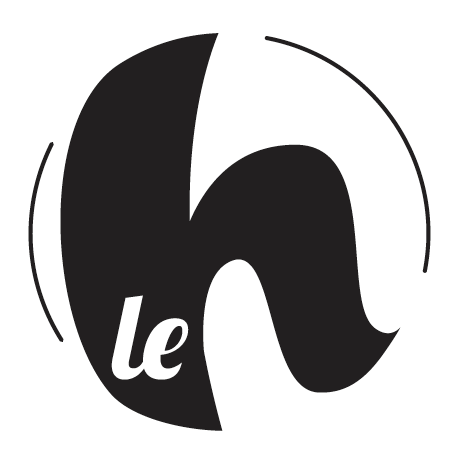 Sur place, vous pourrez acheter des gâteaux salés et sucrés ainsi que des boissons. 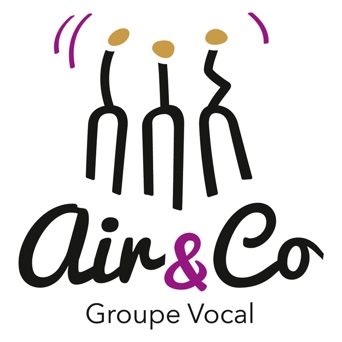 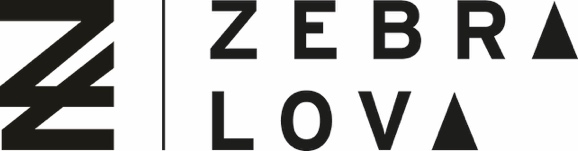 